ПРАВИТЕЛЬСТВО ПЕНЗЕНСКОЙ ОБЛАСТИРАСПОРЯЖЕНИЕот 6 декабря 2021 г. N 699-рПОБ УТВЕРЖДЕНИИ ПЛАНА МЕРОПРИЯТИЙ НА 2021 - 2025 ГОДЫПО РЕАЛИЗАЦИИ ВТОРОГО ЭТАПА СТРАТЕГИИ ДЕЙСТВИЙ В ИНТЕРЕСАХГРАЖДАН СТАРШЕГО ПОКОЛЕНИЯ В ПЕНЗЕНСКОЙ ОБЛАСТИ ДО 2025 ГОДАВ целях обеспечения повышения продолжительности, уровня и качества жизни граждан старшего поколения, а также руководствуясь распоряжением Правительства Российской Федерации от 23.06.2021 N 1692-р:1. Утвердить прилагаемый План мероприятий на 2021 - 2025 годы по реализации второго этапа Стратегии действий в интересах граждан старшего поколения в Пензенской области до 2025 года (далее - План).2. Исполнительным органам Пензенской области, ответственным за реализацию Плана, обеспечить его реализацию.(п. 2 в ред. распоряжения Правительства Пензенской обл. от 15.06.2022 N 375-рП)3. Рекомендовать органам местного самоуправления муниципальных образований Пензенской области при осуществлении своей деятельности обеспечить реализацию Плана.4. Настоящее распоряжение вступает в силу со дня его официального опубликования.5. Настоящее распоряжение опубликовать в газете "Пензенские губернские ведомости" и разместить (опубликовать) на официальном сайте Правительства Пензенской области в информационно-телекоммуникационной сети "Интернет".6. Контроль за исполнением настоящего распоряжения возложить на заместителя Председателя Правительства Пензенской области, координирующего вопросы социальной политики.Исполняющий обязанностиГубернатора Пензенской областиН.П.СИМОНОВУтвержденраспоряжениемПравительства Пензенской областиот 6 декабря 2021 г. N 699-рППЛАНМЕРОПРИЯТИЙ НА 2021 - 2025 ГОДЫ ПО РЕАЛИЗАЦИИВТОРОГО ЭТАПА СТРАТЕГИИ ДЕЙСТВИЙ В ИНТЕРЕСАХ ГРАЖДАНСТАРШЕГО ПОКОЛЕНИЯ В ПЕНЗЕНСКОЙ ОБЛАСТИ ДО 2025 ГОДА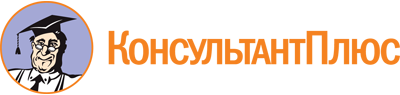 Распоряжение Правительства Пензенской обл. от 06.12.2021 N 699-рП
(ред. от 15.06.2022)
"Об утверждении Плана мероприятий на 2021 - 2025 годы по реализации второго этапа Стратегии действий в интересах граждан старшего поколения в Пензенской области до 2025 года"Документ предоставлен КонсультантПлюс

www.consultant.ru

Дата сохранения: 24.11.2022
 Список изменяющих документов(в ред. распоряжения Правительства Пензенской обл. от 15.06.2022 N 375-рП)Список изменяющих документов(в ред. распоряжения Правительства Пензенской обл. от 15.06.2022 N 375-рП)N п/пНаименование мероприятияСрок исполненияОтветственный исполнительОжидаемый результат12345I. Меры, направленные на повышение благополучия граждан старшего поколения и содействие их занятостиI. Меры, направленные на повышение благополучия граждан старшего поколения и содействие их занятостиI. Меры, направленные на повышение благополучия граждан старшего поколения и содействие их занятостиI. Меры, направленные на повышение благополучия граждан старшего поколения и содействие их занятостиI. Меры, направленные на повышение благополучия граждан старшего поколения и содействие их занятости1.1.Реализация мер, направленных на содействие занятости граждан старшего возраста2021 - 2025 годыМинистерство труда, социальной защиты и демографии Пензенской областиПовышение уровня трудоустройства граждан старшего возраста, обратившихся в органы службы занятости1.2.Организация профессионального обучения и дополнительного профессионального образования при содействии органов службы занятости пенсионеров, планирующих возобновить трудовую деятельность, а также лиц предпенсионного возраста2021 - 2024 годыМинистерство труда, социальной защиты и демографии Пензенской областиПовышение конкурентоспособности граждан старшего поколения на региональном рынке труда1.3.Проведение мониторинга соблюдения норм и правил законодательства о защите трудовых прав работников предпенсионного и пенсионного возраста2021 - 2025 годыМинистерство труда, социальной защиты и демографии Пензенской областиОбеспечение защиты трудовых прав работников предпенсионного и пенсионного возраста1.4.Организация и проведение информационно-разъяснительной работы среди работодателей о возможностях трудоустройства граждан старшего поколения2021 годМинистерство труда, социальной защиты и демографии Пензенской областиУвеличение количества вакансий гибкими формами занятости и дистанционной занятостью, размещаемых на единой цифровой платформе в сфере занятости и трудовых отношений "Работа в России"(в ред. распоряжения Правительства Пензенской обл. от 15.06.2022 N 375-рП)(в ред. распоряжения Правительства Пензенской обл. от 15.06.2022 N 375-рП)(в ред. распоряжения Правительства Пензенской обл. от 15.06.2022 N 375-рП)(в ред. распоряжения Правительства Пензенской обл. от 15.06.2022 N 375-рП)(в ред. распоряжения Правительства Пензенской обл. от 15.06.2022 N 375-рП)II. Меры по повышению качества и доступности медицинской помощи для лиц старше трудоспособного возрастаII. Меры по повышению качества и доступности медицинской помощи для лиц старше трудоспособного возрастаII. Меры по повышению качества и доступности медицинской помощи для лиц старше трудоспособного возрастаII. Меры по повышению качества и доступности медицинской помощи для лиц старше трудоспособного возрастаII. Меры по повышению качества и доступности медицинской помощи для лиц старше трудоспособного возраста2.1.Организация дополнительного профессионального образования врачей и среднего медицинского персонала, оказывающих медицинскую помощь гражданам старшего поколения2021 - 2025 годыМинистерство здравоохранения Пензенской областиУвеличение числа медицинских специалистов, оказывающих помощь гражданам старшего поколения2.2.Обеспечение межведомственного взаимодействия Министерства здравоохранения Пензенской области и Министерства труда, социальной защиты и демографии Пензенской области в интересах граждан старшего поколения:- разработка и утверждение маршрутизации при оказании медицинской помощи гражданам, находящимся в стационарных организациях социального обслуживания, нуждающимся в оказании специализированной медицинской помощи в экстренной форме;- разработка и утверждение маршрутизации при оказании медицинской помощи гражданам, находящимся в стационарных организациях социального обслуживания, нуждающимся в оказании специализированной медицинской помощи в плановой форме;- организация выездной работы врачей медицинских организаций зоны обслуживания для оказания гражданам, находящимся в стационарных организациях социального обслуживания, первичной медико-санитарной помощи (врачебной, специализированной) в условиях стационарных организаций социального обслуживания, включая проведение диспансеризации, в том числе углубленной диспансеризации, диспансерного наблюдения и обеспечения бесплатными лекарственными препаратами в рамках государственной программы "Развитие здравоохранения Пензенской области" и регионального проекта "Борьба с болезнями системы кровообращения"2021 - 2025 годыМинистерство здравоохранения Пензенской областиМинистерство труда, социальной защиты и демографии Пензенской областиПовышение качества оказания медицинской помощи и социального обслуживания граждан старшего поколения2.3.Разработка и реализация межведомственной программы профилактики, ранней диагностики и лечения когнитивных расстройств2021 - 2025 годыМинистерство здравоохранения Пензенской областиПрофилактика и раннее выявление когнитивных расстройств у граждан старшего поколения и своевременное оказание необходимой медицинской помощиIII. Мероприятия, направленные на развитие современных форм социального обслуживания, повышение качества предоставляемых гражданам старшего поколения социальных услугIII. Мероприятия, направленные на развитие современных форм социального обслуживания, повышение качества предоставляемых гражданам старшего поколения социальных услугIII. Мероприятия, направленные на развитие современных форм социального обслуживания, повышение качества предоставляемых гражданам старшего поколения социальных услугIII. Мероприятия, направленные на развитие современных форм социального обслуживания, повышение качества предоставляемых гражданам старшего поколения социальных услугIII. Мероприятия, направленные на развитие современных форм социального обслуживания, повышение качества предоставляемых гражданам старшего поколения социальных услуг3.1.Создание системы долговременного ухода за гражданами пожилого возраста и инвалидами, нуждающимися в уходе, на территории Пензенской области2021 - 2025 годыМинистерство труда, социальной защиты и демографии Пензенской областиМинистерство здравоохранения Пензенской областиОбеспечение сбалансированного социального обслуживания и медицинской помощи на дому, в полустационарной и стационарной форме с привлечением патронажной службы и сиделок, а также поддержки семейного ухода3.2.Реализация в Пензенской области стационарзамещающих технологий, позволяющих гражданам старшего поколения проживать дома (в семье)2022 - 2025 годыМинистерство труда, социальной защиты и демографии Пензенской областиУвеличение количества граждан старшего поколения, получающих социальные услуги на дому в сочетании со стационарзамещающими технологиями3.3.Обеспечение поддержки лиц, осуществляющих уход за гражданами старшего возраста2022 - 2025 годыМинистерство труда, социальной защиты и демографии Пензенской областиПоддержка лиц, обеспечивающих уход за гражданами старшего поколения, в том числе дистанционно, создание школ ухода в целях обучения навыкам ухода за гражданами старшего поколения3.4.Создание условий для беспрепятственного доступа граждан старшего поколения к объектам социальной инфраструктуры, местам отдыха и предоставляемым в них услугам2022 - 2025 годыМинистерство труда, социальной защиты и демографии Пензенской областиМинистерство физической культуры и спорта Пензенской областиМинистерство культуры и туризма Пензенской областиМинистерство здравоохранения Пензенской областиОбеспечение гражданам старшего поколения беспрепятственного доступа к социально значимым организациям (жилым, общественным и производственным зданиям, строениям и сооружениям, включая те, в которых расположены физкультурно-спортивные организации, организации культуры, социального обслуживания, здравоохранения и др.)3.5.Улучшение условий проживания и повышение качества социального обслуживания граждан старшего поколения в организациях социального обслуживания, включая расширение штатной численности работников организаций, перечня оборудования, необходимого для оснащения организаций социального обслуживания2023 - 2024 годыМинистерство труда, социальной защиты и демографии Пензенской областиСоздание безопасной и комфортной среды для получения социальных услуг гражданами старшего поколения в организациях социального обслуживания Пензенской области3.6.Строительство (реконструкция) объектов капитального строительства стационарных организаций социального обслуживания Пензенской области для обеспечения безопасных и комфортных условий предоставления социальных услуг в сфере социального обслуживания2022 - 2024 годыМинистерство труда, социальной защиты и демографии Пензенской областиСтроительство Центра активного долголетия ГАУСО "Пензенский дом ветеранов"3.7.Поддержка деятельности социально ориентированных некоммерческих организаций, осуществляющих деятельность в интересах граждан старшего поколения2021 - 2025 годыМинистерство труда, социальной защиты и демографии Пензенской областиРазвитие сектора некоммерческих организаций в сфере оказания социальных услуг гражданами старшего поколения3.8.Развитие и поддержка добровольческих (волонтерских) движений, оказывающих помощь гражданам старшего поколения2021 - 2025 годыМинистерство образования Пензенской областиМинистерство труда, социальной защиты и демографии Пензенской областиОрганы местного самоуправления Пензенской области (по согласованию)Повышение качества оказания социальной помощи гражданам старшего поколенияIV. Мероприятия по созданию условий для активного долголетия, ведения здорового образа жизни, досуга и вовлечения в общественную жизнь граждан старшего поколенияIV. Мероприятия по созданию условий для активного долголетия, ведения здорового образа жизни, досуга и вовлечения в общественную жизнь граждан старшего поколенияIV. Мероприятия по созданию условий для активного долголетия, ведения здорового образа жизни, досуга и вовлечения в общественную жизнь граждан старшего поколенияIV. Мероприятия по созданию условий для активного долголетия, ведения здорового образа жизни, досуга и вовлечения в общественную жизнь граждан старшего поколенияIV. Мероприятия по созданию условий для активного долголетия, ведения здорового образа жизни, досуга и вовлечения в общественную жизнь граждан старшего поколения4.1.Организация и проведение массовых физкультурных мероприятий, направленных на вовлечение в занятия физической культурой и спортом граждан старшего поколения2021 - 2024 годыМинистерство физической культуры и спорта Пензенской областиВовлечение граждан старшего поколения в занятия физической культурой и спортом, увеличение граждан старшего возраста, систематически занимающихся физической культурой и спортом4.2.Реализация мероприятий по внедрению Всероссийского физкультурно-спортивного комплекса "Готов к труду и обороне" (ГТО) среди граждан старшего возраста2021 - 2025 годыМинистерство физической культуры и спорта Пензенской областиПовышение уровня физической подготовленности граждан старшего поколения4.4.Создание для граждан старшего поколения в шаговой доступности условий для занятий физической культурой2021 - 2025 годыМинистерство физической культуры и спорта Пензенской областиПовышение уровня физической подготовленности граждан старшего поколения4.5.Обеспечение территориальной и ценовой доступности мероприятий в сфере культуры, направленных на удовлетворение творческих потребностей граждан старшего возраста2021 - 2025 годыМинистерство культуры и туризма Пензенской областиПовышение доступности услуг для граждан старшего возраста4.6.Проведение мероприятий по развитию лечебно-оздоровительного и паломнического туризма в Пензенской области для граждан старшего поколения2022 - 2025 годыМинистерство культуры и туризма Пензенской областиПроведение ежегодной выставки "Туризм, отдых и оздоровление"4.7.Организация работы досуговых формирований для жителей старшего возраста в учреждениях культурно-досуговых учреждениях Пензенской области2021 - 2025 годыМинистерство культуры и туризма Пензенской областиОбеспечение гражданам старшего поколения беспрепятственного доступа к организациям культуры4.8.Организация в библиотеках региона курсов компьютерной грамотности для жителей старшего возраста2021 - 2025 годыМинистерство культуры и туризма Пензенской областиПовышение компьютерной грамотности людей старшего поколения4.9.Развитие "серебряного" добровольчества в Пензенской области, включая открытие региональных центров "серебряного" добровольчества (волонтерства), принятие участия во Всероссийском грантовом конкурсе "Молоды душой" Всероссийского форума "серебряных" добровольцев (волонтеров)2021 - 2025 годыМинистерство образования Пензенской областиМинистерство труда, социальной защиты и демографии Пензенской областиорганы местного самоуправления Пензенской области (по согласованию)Вовлечение граждан старшего поколения в добровольческую (волонтерскую) деятельность4.10.Организация проведения статистического учета численности граждан старшего возраста, систематически занимающихся физической культурой и спортом, по форме федерального статистического наблюдения N 1-ФК "Сведения о физической культуре и спорте"2021 - 2025 годыМинистерство физической культуры и спорта Пензенской областиКонтроль численности граждан старшего возраста, систематически занимающихся физической культурой и спортомV. Мероприятия по обеспечению доступа граждан старшего поколения к образовательным и информационным ресурсамV. Мероприятия по обеспечению доступа граждан старшего поколения к образовательным и информационным ресурсамV. Мероприятия по обеспечению доступа граждан старшего поколения к образовательным и информационным ресурсамV. Мероприятия по обеспечению доступа граждан старшего поколения к образовательным и информационным ресурсамV. Мероприятия по обеспечению доступа граждан старшего поколения к образовательным и информационным ресурсам5.1.Организация и проведение информационно-разъяснительной работы о возможностях профессионального обучения и дополнительного профессионального образования, в том числе с использованием дистанционных форм обучения2021 - 2024 годыМинистерство труда, социальной защиты и демографии Пензенской областиУвеличение численности граждан старшего поколения, проходящих обучение и получивших образование, в том числе с применением дистанционных форм обучения5.2.Разработка и реализация мер поддержки негосударственных образовательных организаций, оказывающих образовательные услуги гражданам старшего поколения2021 - 2024 годыМинистерство образования Пензенской областиПовышение доступности образовательных услуг для граждан старшего поколения5.3.Организация обучения граждан старшего поколения навыкам компьютерной и финансовой грамотности, правилам безопасности при осуществлении электронных платежей, пользованию дистанционными сервисами с привлечением к этой работе добровольцев (волонтеров)2021 - 2025 годыМинистерство труда, социальной защиты и демографии Пензенской областиСовершенствование обеспечения доступа граждан старшего поколения информационным и электронным образовательным ресурсамПроведение регионального этапа Всероссийского чемпионата по компьютерному многоборью среди пенсионеров2021 - 2025 годыМинистерство труда, социальной защиты и демографии Пензенской областиСовершенствование обеспечения доступа граждан старшего поколения к информационным и электронным образовательным ресурсамVI. Мероприятия, направленные на развитие общества с учетом интересов, потребностей и возможностей граждан старшего поколенияVI. Мероприятия, направленные на развитие общества с учетом интересов, потребностей и возможностей граждан старшего поколенияVI. Мероприятия, направленные на развитие общества с учетом интересов, потребностей и возможностей граждан старшего поколенияVI. Мероприятия, направленные на развитие общества с учетом интересов, потребностей и возможностей граждан старшего поколенияVI. Мероприятия, направленные на развитие общества с учетом интересов, потребностей и возможностей граждан старшего поколения6.1.Проведение информационно-разъяснительной работы, публикация в средствах массовой информации, размещение на информационных ресурсах в информационно-телекоммуникационной сети "Интернет" информационных материалов, направленных на формирование уважительного отношения к гражданам старшего поколения, пропаганду семейных ценностей, сохранение традиций правопреемственности поколений2021 - 2025 годыМинистерство труда, социальной защиты и демографии Пензенской областиМинистерство образования Пензенской областиМинистерство физической культуры и спорта Пензенской областиМинистерство культуры и туризма Пензенской области